ПОВЕСТКА  ЗАСЕДАНИЯ СОВЕТА ГОРОДСКОГО ПОСЕЛЕНИЯ «ГОРОД КРАСНОКАМЕНСК» МУНИЦИПАЛЬНОГО РАЙОНА «ГОРОД КРАСНОКАМЕНСК И КРАСНОКАМЕНСКНЙ РАЙОН» ЗАБАЙКАЛЬСКОГО КРАЯДепутатские слушания – 25.09.2023	16-00 большой залЗаседание Совета - 28.09.2023	16-00 большой зал1.  О внесении изменений в перечень должностных лиц Администрации городского поселения «Город Краснокаменск», уполномоченных составлять протоколы об административных правонарушениях, предусмотренных Законом Забайкальского края «Об административных правонарушениях»Докладчик: заместитель начальник отдела по правовому обеспечению администрации Виктория Андреевна Пущина 2. О внесении изменений и дополнений в Решение Совета городского поселения «Город Краснокаменск» от 19.11.2021 № 67 «Об утверждении Положения о муниципальном жилищном контроле на территории городского поселения «Город Краснокаменск» муниципального района «Город Краснокаменск и Краснокаменский район» Забайкальского края Докладчик: начальник отдела по учёту и распределению жилья администрации Максим Сергеевич Киреев 3. О внесении изменений в Решение Совета городского поселения «ГородКраснокаменск» от 19.11.2021 № 66 «Об утверждении Положения о муниципальном контроле на автомобильном транспорте и в дорожном хозяйстве на территории городского поселения «Город Краснокаменск» муниципального района «Город Краснокаменск и Краснокаменский район» Забайкальского края            Докладчик: и.о. начальника отдела промышленности, транспорта, связи ГО и ЧС администрацииКонстантин Сергеевич Николаев Докладчик: и.о. начальника отдела промышленности, транспорта, связи ГО и ЧС администрацииКонстантин Сергеевич Николаев 4. Об утверждении Перечня индикаторов риска нарушения обязательных требований при осуществлении муниципального контроля на автомобильном транспорте, городском наземном электрическом транспорте и в дорожном хозяйстве на территории городского поселения «Город Краснокаменск» муниципального района «Город Краснокаменск и Краснокаменский район» Забайкальского края5. Об итогах проведения публичных слушаний по вопросу «О проекте вносимых изменений в правила землепользования и застройки городского поселения «Город Краснокаменск» муниципального района «Город Краснокаменск и Краснокаменский район» Забайкальского края» ( 21.07.2023)Докладчик: начальник отдела архитектуры и градостроительства  администрацииГеннадий Алексеевич СевостьяновДокладчик: начальник отдела архитектуры и градостроительства  администрацииГеннадий Алексеевич Севостьянов7. Об итогах проведения публичных слушаний по вопросу «О проекте вносимых изменений в правила землепользования и застройки городского поселения «Город Краснокаменск» муниципального района «Город Краснокаменск и Краснокаменский район» Забайкальского края» (07.08.2023)Докладчик: начальник отдела архитектуры и градостроительства  администрацииГеннадий Алексеевич СевостьяновДокладчик: начальник отдела архитектуры и градостроительства  администрацииГеннадий Алексеевич Севостьянов9. Об итогах проведения публичных слушаний по вопросу «О проекте вносимых изменений в правила землепользования и застройки городского поселения «Город Краснокаменск» муниципального района «Город Краснокаменск и Краснокаменский район» Забайкальского края» (21.08.2023)Докладчик: начальник отдела архитектуры и градостроительства  администрацииГеннадий Алексеевич Севостьянов10. О внесении изменений в правила землепользования и застройки городского поселения «Город Краснокаменск» муниципального района «Город Краснокаменск и Краснокаменский район» Забайкальского краяДокладчик: начальник отдела архитектуры и градостроительства  администрацииГеннадий Алексеевич Севостьянов11. О награждении Благодарственными Письмами совета городского поселения "Город Краснокаменск"  Докладчик: председатель совета городского поселения "Город Краснокаменск"  Игорь Владимирович Мерескин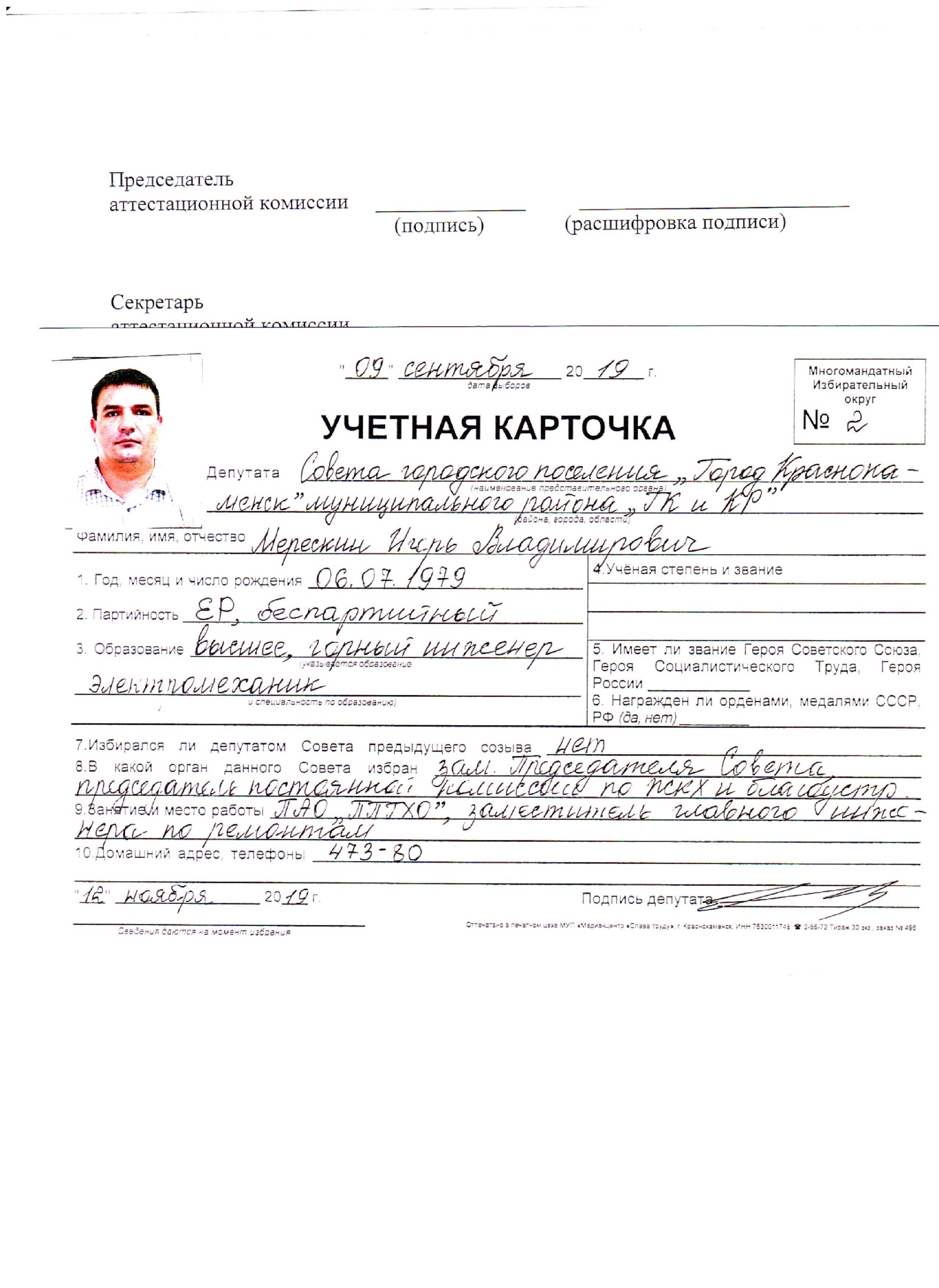 